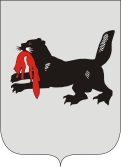 ИРКУТСКАЯ ОБЛАСТЬСЛЮДЯНСКАЯТЕРРИТОРИАЛЬНАЯ ИЗБИРАТЕЛЬНАЯ КОМИССИЯг. СлюдянкаО регистрации Фурман Марии Михайловныкандидатом на должность мэра муниципального образования Слюдянский районПроверив соответствие порядка выдвижения гражданина Российской Федерации Фурман Марии Михайловны на должность мэра муниципального образования Слюдянский район требованиям Закона Иркутской области от 11 ноября 2011 года № 116-ОЗ «О муниципальных выборах в Иркутской области» (далее – Закон) и представленные для регистрации кандидата документы, в соответствии с пунктом 3 части 4 статьи 32, частью 2 статьи 34, частью 1 статьи 62 указанного Закона, Слюдянская территориальная избирательная комиссияРЕШИЛА:1. Зарегистрировать кандидатом на должность мэра муниципального образования Слюдянский район Фурман Марию Михайловну, гражданина Российской Федерации, дата рождения – 29 января 1993 г., временно не работающую, проживающую в г. Ангарске Иркутской области, выдвинутую Иркутским региональным отделением политической партии «Города России», «12» июля 2017 года в 15 часов 45 минут.2. Выдать Фурман Марии Михайловне удостоверение установленного образца.3. Направить копию решения в газету «Славное море», а также разместить на интернет - странице Слюдянской территориальной избирательной комиссии на сайте администрации муниципального образования Слюдянский район.Председатель комиссии                      		           	Г.К. КотовщиковСекретарь комиссии                                                                  Н.Л. ТитоваР Е Ш Е Н И ЕР Е Ш Е Н И Е12 июля 2017 года№ 33/151 